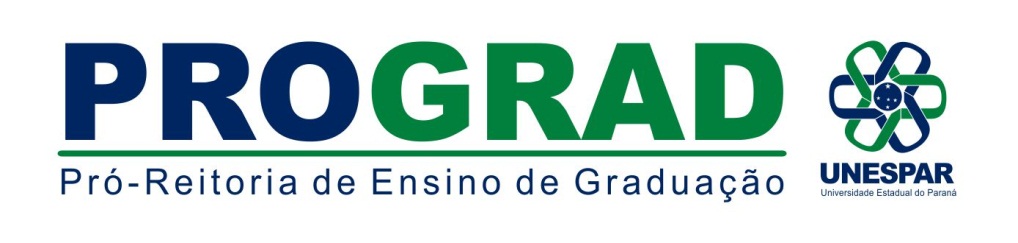 FICHA DE CADASTRO DO PROJETO DE MONITORIA ACADÊMICA BOLSISTAAno Letivo 2016 – Chamada Edital 003/2016-PROGRAD/DPPDADOS GERAIS DO PROJETODADOS DO BOLSISTADOCUMENTOS OBRIGATÓRIOSDEVERÃO ser anexados a esta Ficha de Cadastro os seguintes documentos: A. Fotocópia da Carteira de Identidade (RG); B. Fotocópia do Cadastro de Pessoa Física (CPF); C. Comprovante de Matrícula atualizado. D. Termo de Compromisso para o Exercício da Monitoria assinado.Importante: A implementação de bolsa para Monitoria só terá seu efetivo prosseguimento administrativo mediante TODA documentação entregue, conforme exposto nos itens acima.CAMPUS:COLEGIADO/CURSO:PROFESSOR ORIENTADORPROFESSOR ORIENTADOREMAIL:TELEFONE:DISCIPLINAS ATENDIDASNOME:RG:CPF:CURSO:SÉRIE/PERÍODOE-MAILTELEFONECONTA CORRENTE (NÃO É ACEITA CONTA POUPANÇA)BANCO DO BRASILAGÊNCIANº CONTA: